Chimie et artLa gravure à l’eau forte est un procédé de gravure très ancien utilisé par de nombreux artistes tels que Albrecht Dürer (1471-1528) ou Pablo Picasso (1881-1973). Le principe du procédé comporte quatre étapes.L’acide chlorhydrique nécessaire pour l’étape 3 est fabriqué en diluant au préalable de l’acide chlorhydrique commercial dont la fiche de sécurité fournit les informations suivantes :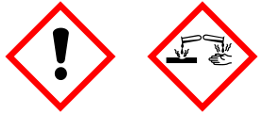 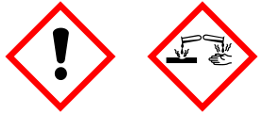 Source : INRS - Santé et sécurité au travailQuestion 1 (3 points) : en choisissant dans la liste suivante, indiquer les équipements de protection que l’artiste doit utiliser pour préparer l’acide chlorhydrique dilué en toute sécurité.L’acide chlorhydrique commercial est à 24 %, c’est-à-dire que dans 100 g de cette solution, il y a 24 g d’acide chlorhydrique pur et 76 g d’eau.Question 2 (6 points) : l’artiste prépare la solution d’acide du bain en mélangeant 100 g d’acide chlorhydrique à 24 % avec 300 g d’eau. Déterminer le pourcentage en acide chlorhydrique pur dans la solution fabriquée par l’artiste.Pour comprendre le principe de la gravure à l’eau forte, l’artiste fait appel à un chimiste qui réalise trois expériences :Expérience 1 : le chimiste mesure Ie pH du bain d’acide avant de plonger la plaque de zinc, puis lorsque le dégagement gazeux a cessé. Il observe que le pH du bain augmente légèrement.Expérience 2 : le chimiste recueille un peu du gaz qui s’est dégagé et il constate qu’une détonation retentit lorsqu’il approche une flamme.Expérience 3 : le chimiste prélève un échantillon du bain d’acide avant d’y plonger le zinc (état initial), puis lorsque la plaque de zinc a été retirée (état final). Il réalise des tests d’identification d’ions dont les résultats sont les suivants :Question 3 (12 points) : en exploitant l’ensemble des documents et en s’aidant des données ci-dessous, montrer que le procédé de la gravure à l’eau forte est le siège d’une transformation chimique. Identifier les réactifs et les produits.Données : tests caractéristiques d’espèces chimiquesQuestion 4 (4 points) : parmi les quatre propositions suivantes, une seule équation de réaction modélise cette transformation chimique. Indiquer laquelle en justifiant.Proposition a :Zn (s) + H+ (aq) →   Zn2+ (aq) + H2 (g)Proposition b:Zn (s) + 2 H+ (aq) →   Zn2+ (aq) + H2 (g)Proposition c:Zn (s) + H2 (g) →   Zn2+ (aq) + H+ (aq)Proposition d:Zn (s) + H2 (g) →   Zn2+ (aq) + 2 H+ (aq)Étape 1 : un vernis très fin mais qui résiste aux solutions acides est déposé sur une plaque de zinc.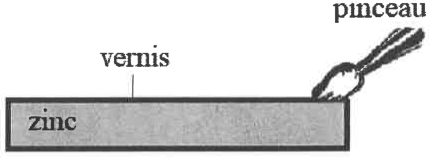 Étape 2 : l’artiste gratte le vernis en faisant un dessin.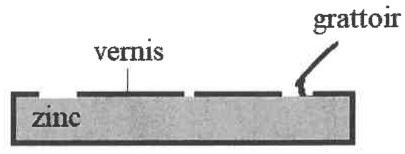 Étape 3 : la plaque est plongée dans un bain d’acide chlorhydrique. Le dessin est alors gravé en creux dans le zinc.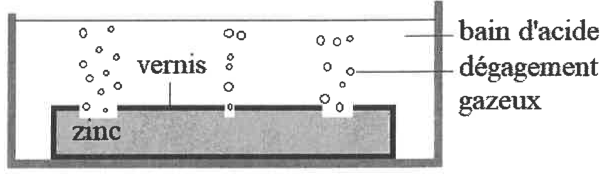 Étape 4 : de l’encre est déposée sur la plaque, de manière à ne remplir que les creux du dessin. On réalise ensuite l’impression sur une feuille de papier à l’aide d’une presse.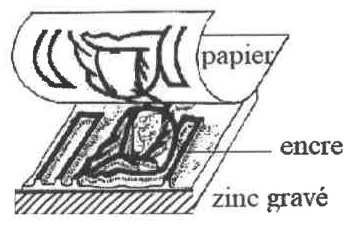 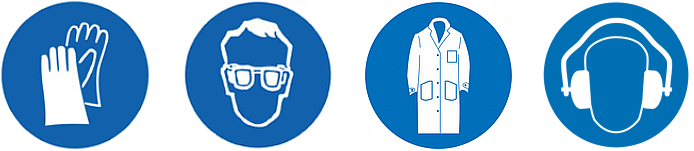 GantsLunettes de sécuritéBlouseProtection auditiveRéactif utiliséTest sur la solution à l’état initialTest sur la solution à l’état finalNitrate d’argentFormation d’un précipité blancFormation d’un précipité blancSolution de soudePas de précipitéFormation d’un précipité blancIons à caractériserRéactifCouleur du précipitéIon chlorure CI-Nitrate d'argentBlancIon zinc Zn 2+Solution d’hydroxyde de sodium (soude)BlancGaz à caractériserTestRésultatDioxyde de carboneEau de chauxTrouble de l’eau de chauxDihydrogèneFlammeDétonation